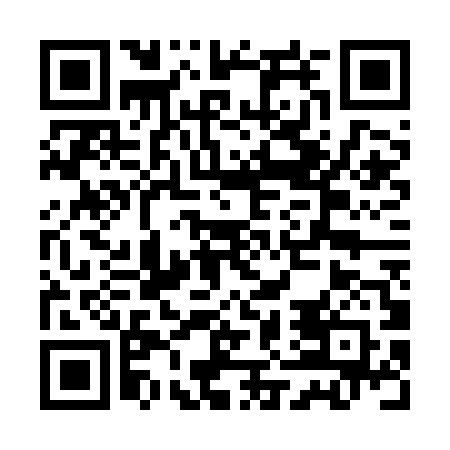 Ramadan times for Kraygortsi, BulgariaMon 11 Mar 2024 - Wed 10 Apr 2024High Latitude Method: Angle Based RulePrayer Calculation Method: Muslim World LeagueAsar Calculation Method: HanafiPrayer times provided by https://www.salahtimes.comDateDayFajrSuhurSunriseDhuhrAsrIftarMaghribIsha11Mon4:584:586:3212:244:286:166:167:4512Tue4:564:566:3112:234:296:176:177:4613Wed4:544:546:2912:234:306:186:187:4714Thu4:534:536:2712:234:316:196:197:4815Fri4:514:516:2512:234:326:216:217:5016Sat4:494:496:2412:224:336:226:227:5117Sun4:474:476:2212:224:346:236:237:5218Mon4:454:456:2012:224:356:246:247:5419Tue4:434:436:1812:214:366:256:257:5520Wed4:414:416:1712:214:376:266:267:5621Thu4:394:396:1512:214:386:286:287:5822Fri4:374:376:1312:214:396:296:297:5923Sat4:354:356:1112:204:396:306:308:0024Sun4:334:336:1012:204:406:316:318:0225Mon4:324:326:0812:204:416:326:328:0326Tue4:304:306:0612:194:426:336:338:0427Wed4:284:286:0412:194:436:356:358:0628Thu4:264:266:0212:194:446:366:368:0729Fri4:244:246:0112:184:456:376:378:0830Sat4:224:225:5912:184:456:386:388:1031Sun5:205:206:571:185:467:397:399:111Mon5:185:186:551:185:477:407:409:132Tue5:155:156:541:175:487:427:429:143Wed5:135:136:521:175:497:437:439:154Thu5:115:116:501:175:497:447:449:175Fri5:095:096:481:165:507:457:459:186Sat5:075:076:471:165:517:467:469:207Sun5:055:056:451:165:527:477:479:218Mon5:035:036:431:165:537:497:499:239Tue5:015:016:421:155:537:507:509:2410Wed4:594:596:401:155:547:517:519:26